Социальные праваЗадание #1Вопрос:Денежная ссуда под залог недвижимости; может быть предоставлена нуждающимся в улучшении жилищных условий.Запишите ответ:__________________________________________Задание #2Вопрос:По достижении какого возраста, согласно Закону "О страховых пенсиях", наступает право на страховую пенсию по старости для женщин?Напишите только число, например, 70.Запишите число: ___________________________Задание #3Вопрос:Какое из утверждений является верным?1. Крупнейшим из государств, которые не ратифицировали Международный пакт об экономических, социальных и культурных правах, является Китай.2. В государствах древности не существовало никаких льгот для ветеранов воинской службы.Выберите один из 4 вариантов ответа:1) неверно 1 и 22) верно 1 и 23) верно 14) верно 2Задание #4Вопрос:Какой из видов медицинской помощи не относится к гарантированному государством минимуму бесплатных медицинских услуг?Выберите один из 4 вариантов ответа:1) пластическая хирургия2) наблюдение за течением беременности3) паллиативная помощь4) скорая помощь при травмахЗадание #5Вопрос:На фотографии вы видите лидера государства, в котором впервые в новой истории был принят комплекс законов, защищающих социальные права наёмных работников. О каком государстве идёт речь?Изображение: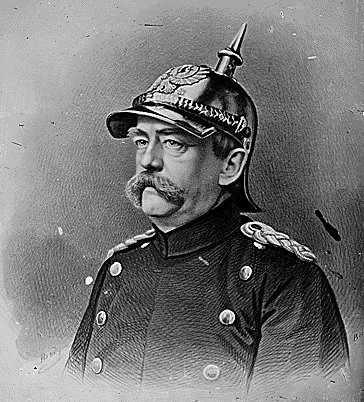 Выберите один из 6 вариантов ответа:1) Швеция2) США3) Франция4) Германия5) Великобритания6) РоссияЗадание #6Вопрос:В каком году Организацией Объединённых Наций был принят Международный пакт об экономических, социальных и культурных правах?Выберите один из 4 вариантов ответа:1) 19662) 19893) 19484) 1992Задание #7Вопрос:Какие льготы для многодетных семей действуют в Российской Федерации?Выберите несколько из 6 вариантов ответа:1) бесплатный проезд на общественном транспорте2) бесплатные завтраки и обеды для школьников3) скидка при оплате коммунальных услуг4) освобождение родителей от уплаты подоходного налога5) бесплатный отпуск лекарств детям до достижения 18 лет6) возможность гибкого графика работы для родителейЗадание #8Вопрос:Что из перечисленного не относится к социальным правам?Выберите один из 4 вариантов ответа:1) право на охрану здоровья2) право на забастовку3) право на социальное обеспечение4) право на жилищеЗадание #9Вопрос:Одна из форм государственной поддержки семей с детьми.Составьте слово из букв:КАСАМЙНПР ИТКТИЛЕАИ -> __________________________________________Задание #10Вопрос:Целенаправленное убийство пожилых людей.Составьте слово из букв:ТГОЕЦИДРНО -> __________________________________________